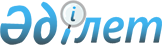 2011-2013 жылдарға арналған аудандық бюджет туралы
					
			Күшін жойған
			
			
		
					Ақмола облысы Қорғалжын аудандық мәслихатының 2010 жылғы 22 желтоқсандағы № 1/27 шешімі. Ақмола облысы Қорғалжын ауданының Әділет басқармасында 2011 жылғы 10 қаңтарда № 1-15-156 тіркелді. Қолданылу мерзімінің аяқталуына байланысты күші жойылды - (Ақмола облысы Қорғалжын аудандық мәслихатының 2013 жылғы 17 маусымдағы № 112 хатымен)      Ескерту. Қолданылу мерзімінің аяқталуына байланысты күші жойылды - (Ақмола облысы Қорғалжын аудандық мәслихатының 17.06.2013 № 112 хатымен).

      Қазақстан Республикасының 2008 жылғы 4 желтоқсандағы Бюджет Кодексінің 9 бабының 2 тармағына және 2001 жылғы 23 қаңтардағы Қазақстан Республикасының “Қазақстан Республикасындағы жергілікті мемлекеттік басқару және өзін-өзі басқару туралы” Заңының 6 бабы 1 тармағының 1) тармақшасына сәйкес аудандық мәслихат ШЕШІМ ЕТТІ:



      1. 2011-2013 жылдарға арналған аудандық бюджет 1, 2 және 3 қосымшаларына сәйкес, оның ішінде 2011 жылға мынадай көлемде бекітілсін:

      1) кірістер – 1 200 167,5 мың теңге, оның ішінде:

      салықтық түсімдер – 90 047,0 мың теңге;

      салықтық емес түсімдер – 1 548,6 мың теңге;

      негізгі капиталды сатудан түсетін түсімдер – 700 мың теңге;

      трансферттер түсімдері – 1 107 871,9 мың теңге;

      2) шығындар – 1 247 961,0 мың теңге;

      3) таза бюджеттік несиелер – 14 750,9 оның ішінде:

      бюджеттік несиелер - 15 724,9 мың теңге;

      бюджеттік несиелерді өтеу – (-974) мың теңге;

      4) қаржылық активтермен операциялар бойынша сальдо – 100 мың теңге, оның ішінде:

      қаржы активтерін сатып алу – 0;

      мемлекеттік қаржы активтерін сатудан түсетін түсімдер – 100 мың теңге;

      5) бюджет тапшылығы (профициті) – (-62 444,4) мың теңге;

      6) бюджет тапшылығын қаржыландыру (профицитін пайдалану) – 62444,4 мың теңге».

      Ескерту. 1 тармақ жаңа редакцияда - Ақмола облысы Қорғалжын аудандық мәслихатының 2011.11.14 № 1/38 (2011 жылдың 1 қаңтарынан бастап қолданысқа енгізіледі) шешімімен.



      2. Аудандық бюджетке кірістерді бөлудің нормативі келесі мөлшерде белгіленсін: ауданның бюджетіне әлеуметтік салық бойынша - 100 %.



      3. Келесі көздердің есебінен аудандық бюджеттің кірістері бекітілсін:

      1) салықтық түсімдерден, оның ішінде:

      кәсіпкерлік қызметпен айналысатын жеке тұлғалардан алынатын жеке табыс салығынан;

      қызметін біржолғы талон бойынша жүзеге асыратын жеке тұлғалардан алынатын жеке табыс салығынан;

      әлеуметтік салықтан;

      мүлікке салынатын салықтар;

      жер салығы;

      көлiк құралдарына салынатын салық;

      бірыңғай жер салығы;

      акциздер;

      жер учаскелерін пайдаланғаны үшін төлем;

      кәсіпкерлік және кәсіби қызметті жүргізгені үшін алынатын алымдар;

      мемлекеттік баж;

      2) салықтық емес түсімдерден, оның ішінде:

      коммуналдық меншіктегі мүлікті жалдаудан түсетін кірістер;

      жергілікті мемлекеттік органдармен салынатын әкімшілік айыппұлдар;

      өсім ақылар, санкциялар және өндіріп алулар;

      жергілікті бюджетке түсетін салыққа жатпайтын басқа да түсімдер.

      3) негізгі капиталды сатудан түсетін түсімдер, оның ішінде:

      жергілікті бюджеттен қаржыландырылатын мемлекеттік мекемелерге

      бекітілген мүлікті сатудан түсетін түсімдер;

      жер учаскелерін сатудан түсетін түсімдер

      4) трансферттердің түсімдері, оның ішінде:

      облыстық бюджеттен түсетін трансферттер.



      4. 2011 жылға облыстық бюджеттен аудандық бюджетке берілетін

субвенция көлемі 978026 мың теңге болып анықталсын.



      5. 2011 жылға арналған аудан бюджетінің арналған облыстық бюджеттен түсетін трансферттер қарастырылғаны ескерілсін:

      1) мақсатты ағымдағы трансферттер – 116 991,5 мың теңге сомасында, оның ішінде:

      227 мың теңге – Ұлы Отан соғысының қатысушылары мен мүгедектеріне коммуналдық шығындары өтеуге әлеуметтік көмек көрсетуге;

      1100 мың теңге – тұрмыстық деңгейі төмен отбасыларының студенттерінің колледждеріндегі оқу ақысын өтеуге әлеуметтік көмек көрсетуге;

      76 288 мың теңге – білім беру объектілерін күрделі, ағымды жөндеуге трансферттер, оның ішінде:

      49 684 мың теңге – Кенбидайық орта мектебіне күрделі жөндеуге;

      26 604 мың теңге – Балалар музыкалық мектебіне күрделі жөндеуге;

      8194 мың теңге - негізгі орта және жалпы орта бiлiм беретiн мемлекеттiк мекемелердiң физика, химия, биология кабинеттерiн оқу жабдығымен жарақтандыруға;

      5 541 мың теңге - бастауыш, негізгі орта және жалпы орта білім беретін мемлекеттік мекемелерде арнайы техникалық және орнын толтырушы құралдармен қамтамасыз етуге;

      3 780 мың теңге - жетім балаларды және ата-аналарының қамқорынсыз қалған балаларды күтіп-ұстауға асыраушыларына ай сайынғы ақшалай қаражат төлемдерін төлеуге;

      2258,5 мың теңге елді мекендердегі әлеуметтік сала мамандарын әлеуметтік қолдау шараларын жүзеге асыру үшін арналған трансферттер;

      6852 мың теңге – эпизиотияға қарсы іс-шараларды жүргізуге;

      4836 мың теңге мектеп мұғалімдеріне және мектепке дейінгі білім беру ұйымдары тәрбиешілеріне біліктілік санаты үшін қосымша ақының мөлшерін арттыруға;

      7915 мың теңге жұмыспен қамту 2020 бағдарламасы шеңберінде іс-шараларды іске асыруға, кадрларды кәсіптік даярлауға, қайта даярлауға және біліктілігін арттыруға, жалақыны ішінара субсидиялауға, кәсіпкерлікке үйретуге, қоныс аударуға субсидиялар беруге, жұмыспен қамту орталықтарын құруға;

      2) 31542,1 мың теңге сомасында дамуға арналған мақсатты трансферттер, оның ішінде:

      8 700 - мың теңге Арықты ауылының таратушы су құбыры желілерін реконструкциялау жобасы бойынша жобалау-сметалық құжаттама әзірлеуге;

      5 700 - мың теңге Өркендеу ауылының таратушы су құбыры желілерін реконструкциялау жобасы бойынша жобалау-сметалық құжаттама әзірлеуге;

      17142,1 мың теңге 2010 жылы мақсатты трансферттердің толық пайдаланылмаған, қаржы жылының басына жергілікті бюджеттердің қалдықтары есебінен рұқсат етілген су құбырының тарату желілерін қайта құруына, оның ішінде:

      2892,1 мың теңге - Абай ауылының су құбырының тарату желілерін қайта құруына;

      5680,4 мың теңге - Кенбидайық селосында су құбырының тарату желілерін қайта құруына;

      8569,6 мың теңге- Шалқар ауылының су құбырының тарату желілерін қайта құруына;

      Ескерту. 5 тармаққа өзгерту енгізілді - Ақмола облысы Қорғалжын аудандық мәслихатының 2011.04.06 № 2/29 (2011 жылдың 1 қаңтарынан бастап қолданысқа енгізіледі) шешімімен.



      6. 2011 жылы аудандық бюджетке бюджеттік несиелерді жабудан түсетін түсімдер 974 мың теңге көлемінде ескерілсін.



      7. 2011 жылға арналған аудандық бюджеттің құрамында Қазақстан Республикасының заңнамаларына сәйкес, білім беру, әлеуметтік қамтамасыз ету, мәдени мекемелерінің ауылдық жерлерде тұратын және қызмет істейтін мамандардың айлық жалақылары мен тарифтік көрсеткіштеріне 25 пайыз жоғарылату қарастырылсын.



      8. 2011 жылға арналған ауданның бюджетінде жергілікті атқарушы органының резерві 1 556 мың теңге сомасында бекітілсін, оның ішінде:

      табиғи және техногендік сипаттағы төтенше жағдайларды жою үшін жергілікті атқарушы органның төтенше резервінің есебінен іс-шаралар өткізу резерві 1556 мың теңге сомасында бекітілсін.



      9. 2011 жылға арналған ауылдық аймақтар әкімдерінің бюджет бағдарламаларының тізбесі 4 қосымшаға сәйкес бекітілсін.



      10. 2011 жылға арналған аудандық бюджеттің атқарылу процесінде секвестрге жатпайтын аудандық бюджеттік бағдарламаларының тізбесі 5 қосымшаға сәйкес бекітілсін.



      11. 2011 жылға арналған ауылдық аймақтар әкімдерінің бюджет бағдарламаларының тізбесі 6 қосымшаға сәйкес бекітілсін.



      12. 2011 жылға арналған білім беру мекемелерінің бюджет бағдарламаларының тізбесі 7 қосымшаға сәйкес бекітілсін.



      13. Осы шешім Қорғалжын ауданының Әділет басқармасында мемлекеттік тіркелген күнінен бастап күшіне енеді және 2011 жылдың 1 қаңтарынан бастап қолданысқа енгізіледі.      Аудандық мәслихат

      сессиясының төрағасы                       Ш.Х.Жүзбаев      Аудандық мәслихат

      хатшысы                                    Ө.К.Балғабаев      «Келісілді»      Қорғалжын ауданының әкімі                  С.Р.Қасенов      «Ақмола облысы Қорғалжын

      аудандық экономика және

      бюджеттік жоспарлау бөлімі»

      мемлекеттік мекемесінің бастығы            С.А.Ахметов

Қорғалжын аудандық   

мәслихатының 2010 жылғы

22 желтоқсан № 1/27  

шешіміне 1 қосымша        Ескерту. 1 тармақ жаңа редакцияда - Ақмола облысы Қорғалжын аудандық мәслихатының 2011.11.14 № 1/38 (2011 жылдың 1 қаңтарынан бастап қолданысқа енгізіледі) шешімімен.

Қорғалжын аудандық мәслихатының

2010 жылғы 22 желтоқсандағы  

№ 1/27 шешіміне 2 қосымша   

Қорғалжын аудандық мәслихатының

2010 жылғы 22 желтоқсандағы  

№ 1/27 шешіміне 3 қосымша   

Қорғалжын аудандық мәслихатының

2010 жылғы 22 желтоқсандағы  

№ 1/27 шешіміне 4 қосымша        Ескерту. 4 қосымша жаңа редакцияда - Ақмола облысы Қорғалжын аудандық мәслихатының 2011.04.06 № 2/29 (2011 жылдың 1 қаңтарынан бастап қолданысқа енгізіледі) шешімімен. Бюджеттік даму бағдарламалардың тізбесі

Қорғалжын аудандық  

мәслихатының 2010 жылғы

22 желтоқсандағы № 1/27

шешіміне 5 қосымша   2011 жылға арналған аудандық бюджеттердің

атқарылу үдерісінде секвестрленуге жатпайтын

аудандық бюджеттік бағдарламалардың тізімі

Қорғалжын аудандық   

мәслихатының 2010 жылғы

22 желтоқсандағы № 1/27

шешіміне 6 қосымша        Ескерту. 6 тармақ жаңа редакцияда - Ақмола облысы Қорғалжын аудандық мәслихатының 2011.11.14 № 1/38 (2011 жылдың 1 қаңтарынан бастап қолданысқа енгізіледі) шешімімен. 2011 жылға арналған Қорғалжын ауданы ауылдық

округтері әкімдерінің аппараттары әкімшілерінің

бюджеттік бағдарламалар тізбесікестенің жалғасы

Қорғалжын аудандық мәслихатының

2010 жылғы 22 желтоқсандағы  

№ 1/27 шешіміне 7 қосымша         Ескерту. 7 тармақ жаңа редакцияда - Ақмола облысы Қорғалжын аудандық мәслихатының 2011.11.14 № 1/38 (2011 жылдың 1 қаңтарынан бастап қолданысқа енгізіледі) шешімімен. 2010 жылға арналған Қорғалжын ауданы білім бөлімі

әкімшілері бағдарламаларының тізбесі

Қорғалжын аудандық мәслихатының

2010 жылғы 22 желтоқсандағы  

№ 1/27 шешіміне 8 қосымша    Республикалық бюджеттен кадрларды кәсіптік даярлауға,

қайта даярлауға және біліктілігін арттыруға, жалақыны

ішінара субсидиялауға, кәсіпкерлікке үйретуге, қоныc

аударуға, субсидиялар беруге, жұмыспен қамту орталықтарын

құруға берілетін нысаналы ағымдағы трансферттердің сомасын бөлу
					© 2012. Қазақстан Республикасы Әділет министрлігінің «Қазақстан Республикасының Заңнама және құқықтық ақпарат институты» ШЖҚ РМК
				СанаттарСанаттарСанаттарСанаттарСанаттарСомаСыныптарСыныптарСыныптарСыныптарСомаСыныпшаСыныпшаСыныпшаСомаАйырықшалықАйырықшалықСомаАтауларСома123456I. ТҮСІМДЕР1200167,501Салықтық түсімдер90047,01Табыс салығы3950,02Жеке табыс салығы3950,03Әлеуметтік салық59568,04Меншікке салынатын салықтар23506,01Мүлікке салынатын салықтар14916,03Жер салығы1085,04Көлік құралдарына салынатын салық6804,05Бірыңғай жер салығы701,05Тауарларға, жұмыстарға және қызметтер көрсетуге салынатын iшкi салықтар2778,02Акциздер96,03Табиғи және басқа ресурстарды пайдаланғаны үшін түсетін түсімдер1850,04Кәсіпкерлік және кәсіби қызметті жүргізгені үшін алынатын алымдар832,08Заңдық мәнді іс-әрекеттерді жасағаны және (немесе) құжаттар бергені үшін оған уәкілеттігі бар мемлекеттік органдар немесе лауазымды адамдар алатын міндетті төлемдер245,01Мемлекеттік баж245,002Салықтық емес түсiмдер1548,61Мемлекеттік меншіктен түсетін кірістер32,65Мемлекет меншігіндегі мүлікті жалға беруден түсетін кірістер32,07Мемлекеттік бюджеттен берілген кредиттер бойынша сыйақылар0,64Мемлекеттік бюджеттен қаржыландырылатын, сондай-ақ Қазақстан Республикасы Ұлттық Банкінің бюджетінен (шығыстар сметасынан) ұсталатын және қаржыландырылатын мемлекеттік мекемелер салатын айыппұлдар, өсімпұлдар, санкциялар, өндіріп алулар1453,01Мемлекеттік бюджеттен қаржыландырылатын, сондай-ақ Қазақстан Республикасы Ұлттық Банкінің бюджетінен (шығыстар сметасынан) ұсталатын және қаржыландырылатын мемлекеттік мекемелер салатын айыппұлдар, өсімпұлдар, санкциялар, өндіріп алулар1453,06Басқа да салықтық емес түсiмдер63,01Басқа да салықтық емес түсiмдер63,003Негізгі капиталды сатудан түсетін түсімдер700,01Мемлекеттік мекемелерге бекітілген мемлекеттік мүлікті сату700,004Ресми трансферттердің түсімдері1107871,92Мемлекеттік басқарудың жоғары тұрған органдарынан түсетін трансферттер1107871,921Ағымдағы нысаналы трансферттер121845,92Нысаналы даму трансферттері8000,03Субвенциялар978026,0II. ШЫҒЫНДАР1247961,01Жалпы сипаттағы мемлекеттiк қызметтер138491,71Мемлекеттiк басқарудың жалпы функцияларын орындайтын өкiлдi, атқарушы және басқа органдар124564,7112Аудан(облыстық маңызы бар қала) мәслихатының аппараты13580,0001Аудан (облыстық маңызы бар қала) мәслихатының қызметін қамтамасыз ету жөніндегі қызметтер13440,0003Мемлекеттік органдардың күрделі шығыстары140,0122Аудан (облыстық маңызы бар қала) әкімінің аппараты57393,4001Аудан (облыстық маңызы бар қала) әкімінің қызметін қамтамасыз ету жөніндегі қызметтер45813,4002Ақпараттық жүйелер құру1301,0003Мемлекеттік органдардың күрделі шығыстары10279,0123Қаладағы аудан, аудандық маңызы бар қала, кент, ауыл (село), ауылдық (селолық) округ әкімінің аппараты53591,3001Қаладағы аудан, аудандық маңызы бар қаланың, кент, ауыл (село), ауылдық (селолық) округ әкімінің қызметін қамтамасыз ету жөніндегі қызметтер52481,3022Мемлекеттік органдардың күрделі шығыстары1110,02Қаржылық қызмет141,0459Ауданның (облыстық маңызы бар қаланың) экономика және қаржы бөлімі141,0003Салық салу мақсатында мүлікті бағалауды жүргізу141,0459Ауданның (облыстық маңызы бар қаланың) экономика және қаржы бөлімі13786,0001Экономикалық саясатты, қалыптастыру мен дамыту, мемлекеттік жоспарлау ауданның (облыстық маңызы бар қаланың) бюджеттік атқару және коммуналдық меншігін басқару саласындағы мемлекеттік саясатты іске асыру жөніндегі қызметтер13649,0015Мемлекеттік органдардың күрделі шығыстары137,002Қорғаныс3467,01Әскери мұқтаждар3467,0122Аудан (облыстық маңызы бар қала) әкімінің аппараты3467,0005Жалпыға бірдей әскери міндетті атқару шеңберіндегі іс-шаралар3467,004Бiлiм беру824199,91Мектепке дейінгі тәрбие және оқыту31445,0464Ауданның (облыстық маңызы бар қаланың) білім беру бөлімі31445,0009Мектепке дейінгі тәрбие ұйымдарының қызметін қамтамасыз ету26609,0021Мектеп мұғалімдеріне және мектепке дейінгі ұйымдардың тәрбиешілеріне біліктілік санаты үшін қосымша ақы көлемін ұлғайту4836,02Бастауыш, негізгі орта және жалпы орта бiлiм беру775751,9464Ауданның (облыстық маңызы бар қаланың) білім беру бөлімі775751,9003Жалпы білім беру728227,5006Балалар үшін қосымша білім беру47524,49Бiлiм беру саласындағы өзге де қызметтер17003,0464Ауданның (облыстық маңызы бар қаланың) білім беру бөлімі17003,0001Жергілікті деңгейде білім беру саласындағы мемлекеттік саясатты іске асыру жөніндегі қызметтер4138,0004Ауданның (облыстық маңызы бар қаланың) мемлекеттік білім беру мекемелерінде білім беру жүйесін ақпараттандыру2831,0005Ауданның (облыстық маңызы бар қаланың) мемлекеттік білім беру мекемелер үшін оқулықтар мен оқу-әдiстемелiк кешендерді сатып алу және жеткізу7791,0007Аудандық (қалалық) ауқымдағы мектеп олимпиадаларын және мектептен тыс іс-шараларды өткiзу723,0015Жетім баланы (жетім балаларды) және ата-аналарының қамқорынсыз қалған баланы (балаларды) күтіп-ұстауға асыраушыларына ай сайынғы ақшалай қаражат төлемдері1520,006Әлеуметтiк көмек және әлеуметтiк қамсыздандыру51965,12Әлеуметтiк көмек41062,1123Қаладағы аудан, аудандық маңызы бар қала, кент, ауыл (село), ауылдық (селолық) округ әкімінің аппараты3359,7003Мұқтаж азаматтарға үйінде әлеуметтік көмек көрсету3359,7451Ауданның (облыстық маңызы бар қаланың) жұмыспен қамту және әлеуметтік бағдарламалар бөлімі37702,4002Еңбекпен қамту бағдарламасы13024,0005Мемлекеттік атаулы әлеуметтік көмек891,6007Жергілікті өкілетті органдардың шешімі бойынша мұқтаж азаматтардың жекелеген топтарына әлеуметтік көмек9135,8010Үйден тәрбиеленіп оқытылатын мүгедек балаларды материалдық қамтамасыз ету235,001618 жасқа дейінгі балаларға мемлекеттік жәрдемақылар6356,0017Мүгедектерді оңалту жеке бағдарламасына сәйкес, мұқтаж мүгедектерді міндетті гигиеналық құралдарымен қамтамасыз етуге және ымдау тілі мамандарының, жеке көмекшілердің қызмет көрсетуін қамтамасыз ету1624,0023Жұмыспен қамту орталықтарының қызметін қамтамасыз ету6436,09Әлеуметтiк көмек және әлеуметтiк қамтамасыз ету салаларындағы өзге де қызметтер10903,0451Ауданның (облыстық маңызы бар қаланың) жұмыспен қамту және әлеуметтік бағдарламалар бөлімі10903,0001Жергілікті деңгейде халық үшін әлеуметтік бағдарламаларды жұмыспен қамтуды қамтамасыз етуді іске асыру саласындағы мемлекеттік саясатты іске асыру жөніндегі қызметтер10363,0021Мемлекеттік органдардың күрделі шығыстары140,0011Жәрдемақыларды және басқа да әлеуметтік төлемдерді есептеу, төлеу мен жеткізу бойынша қызметтерге ақы төлеу400,007Тұрғын үй-коммуналдық шаруашылық61499,61Тұрғын үй шаруашылығы6492,0458Ауданның (облыстық маңызы бар қаланың) тұрғын үй-коммуналдық шаруашылығы, жолаушылар көлігі және автомобиль жолдары бөлімі92,0004Азаматтардың жекелеген санаттарын тұрғын үймен қамтамасыз ету92,0467Ауданның (облыстық маңызы бар қаланың) құрылыс бөлімі6400,0003Мемлекеттік коммуналдық тұрғын үй қорының тұрғын үй құрылысы және (немесе) сатып алу6400,02Коммуналдық шаруашылық30637,1123Қаладағы аудан, аудандық маңызы бар қала, кент, ауыл (село), ауылдық (селолық) округ әкімінің аппараты5395,0014Елді мекендерді сумен жабдықтауды ұйымдастыру5395,0467Ауданның (облыстық маңызы бар қаланың) құрылыс бөлімі25242,1006Сумен жабдықтау жүйесін дамыту25242,13Елді мекендерді көркейту24370,5123Қаладағы аудан, аудандық маңызы бар қала, кент, ауыл (село), ауылдық (селолық) округ әкімінің аппараты20470,5008Елді мекендерде көшелерді жарықтандыру8306,0009Елді мекендердің санитариясын қамтамасыз ету11917,5010Жерлеу орындарын күтіп-ұстау және туысы жоқ адамдарды жерлеу90,0011Елді мекендерді абаттандыру мен көгалдандыру157,0458Ауданның (облыстық маңызы бар қаланың) тұрғын үй-коммуналдық шаруашылығы, жолаушылар көлігі және автомобиль жолдары бөлімі3900,0018Елдi мекендердi абаттандыру және көгалдандыру3900,008Мәдениет, спорт, туризм және ақпараттық кеңістiк63782,01Мәдениет саласындағы қызмет30861,0455Ауданның (облыстық маңызы бар қаланың) мәдениет және тілдерді дамыту бөлімі30861,0003Мәдени-демалыс жұмысын қолдау30861,02Спорт2349465Ауданның (облыстық маңызы бар қаланың) спорт бөлімі2349006Аудандық (облыстық маңызы бар қалалық) деңгейде спорттық жарыстар өткiзу599,0007Әртүрлi спорт түрлерi бойынша аудан (облыстық маңызы бар қала) құрама командаларының мүшелерiн дайындау және олардың облыстық спорт жарыстарына қатысуы1750,03Ақпараттық кеңістік13275455Ауданның (облыстық маңызы бар қаланың) мәдениет және тілдерді дамыту бөлімі10954006Аудандық (қалалық) кiтапханалардың жұмыс iстеуi10586,0007Мемлекеттік тілді және Қазақстан халықтарының басқа да тілдерін дамыту368,0456Ауданның (облыстық маңызы бар қаланың) ішкі саясат бөлімі2321002Газеттер мен журналдар арқылы мемлекеттік ақпараттық саясат жүргізу жөніндегі қызметтер2321,09Мәдениет, спорт, туризм және ақпараттық кеңiстiктi ұйымдастыру жөнiндегi өзге де қызметтер17297455Ауданның (облыстық маңызы бар қаланың) мәдениет және тілдерді дамыту бөлімі4562001Жергілікті деңгейде тілдерді және мәдениетті дамыту саласындағы мемлекеттік саясатты іске асыру жөніндегі қызметтер4346,0010Мемлекеттік органдардың күрделі шығыстары216,0456Ауданның (облыстық маңызы бар қаланың) ішкі саясат бөлімі6459001Жергілікті деңгейде аппарат, мемлекеттілікті нығайту және азаматтардың әлеуметтік сенімділігін қалыптастыруда мемлекеттік саясатты іске асыру жөніндегі қызметтер5518,0006Мемлекеттік органдардың күрделі шығыстары148,0003Жастар саясаты саласындағы өңірлік бағдарламаларды iске асыру793,0465Ауданның (облыстық маңызы бар қаланың) Дене шынықтыру және спорт бөлімі6276001Жергілікті деңгейде дене шынықтыру және спорт саласындағы мемлекеттік саясатты іске асыру жөніндегі қызметтер6126,0004Мемлекеттік органдардың күрделі шығыстары150,010Ауыл, су, орман, балық шаруашылығы, ерекше қорғалатын табиғи аумақтар, қоршаған ортаны және жануарлар дүниесін қорғау, жер қатынастары27389,51Ауыл шаруашылығы20574,5459Ауданның (облыстық маңызы бар қаланың) экономика және қаржы бөлімі3880,5099Ауылдық елді мекендер саласының мамандарын әлеуметтік қолдау шараларын іске асыру3880,5473Ауданның (облыстық маңызы бар қаланың) ветеринария бөлімі4541,0001Жергілікті деңгейде ветеринария саласындағы мемлекеттік саясатты іске асыру жөніндегі қызметтер4541,0477Ауданның (облыстық маңызы бар қаланың) ауыл шаруашылығы мен жер қатынастары бөлімі12153,0001Жергілікті деңгейде ауыл шаруашылығы және жер қатынастары саласындағы мемлекеттік саясатты іске асыру жөніндегі қызметтер11921,5003Мемлекеттік органдардың күрделі шығыстары231,59Ауыл, су, орман, балық шаруашылығы және қоршаған ортаны қорғау мен жер қатынастары саласындағы өзге де қызметтер6815,0473Ауданның (облыстық маңызы бар қаланың) ветеринария бөлімі6815,0011Эпизоотияға қарсы іс-шаралар жүргізу6815,011Өнеркәсіп, сәулет, қала құрылысы және құрылыс қызметі8378,22Сәулет, қала құрылысы және құрылыс қызметі8378,2467Ауданның (облыстық маңызы бар қаланың) құрылыс бөлімі3485,2001Жергілікті деңгейде құрылыс саласындағы мемлекеттік саясатты іске асыру жөніндегі қызметтер3366,2017Мемлекеттік органдардың ғимараттарын,үй-жайлары және құрылыстарын күрделі жөндеу119,0468Ауданның (облыстық маңызы бар қаланың) сәулет және қала құрылысы бөлімі4893001Жергілікті деңгейде сәулет және қала құрылысы саласындағы мемлекеттік саясатты іске асыру жөніндегі қызметтер4727,0004Мемлекеттік органдардың күрделі шығыстары166,012Көлiк және коммуникациялар521899Көлік және коммуникациялар саласындағы өзге де қызметтер52189458Ауданның (облыстық маңызы бар қаланың) тұрғын үй-коммуналдық шаруашылығы, жолаушылар көлігі және автомобиль жолдары бөлімі52189023Автомобиль жолдарының жұмыс істеуін қамтамасыз ету52189,013Басқалар113843Кәсiпкерлiк қызметтi қолдау және бәсекелестікті қорғау4509469Ауданның (облыстық маңызы бар қаланың) кәсіпкерлік бөлімі4509001Жергілікті деңгейде кәсіпкерлік пен өнеркәсіпті дамыту саласындағы мемлекеттік саясатты іске асыру жөніндегі қызметтер4309,0003Кәсіпкерлік қызметті қолдау200,09Басқалар6875458Ауданның (облыстық маңызы бар қаланың) тұрғын үй-коммуналдық шаруашылығы, жолаушылар көлігі және автомобиль жолдары бөлімі5319001Жергілікті деңгейде тұрғын үй-коммуналдық шаруашылығы, жолаушылар көлігі және автомобиль жолдары саласындағы мемлекеттік саясатты іске асыру жөніндегі қызметтер5225,0013Мемлекеттік органдардың күрделі шығыстары94,0459Ауданның (облыстық маңызы бар қаланың) экономика және қаржы бөлімі1556,0012Ауданның (облыстық маңызы бар қаланың) жергілікті атқарушы органының резерві1556,014Борышқа қызмет көрсету0,61Борышқа қызмет көрсету0,6459Ауданның (облыстық маңызы бар қаланың) экономика және қаржы бөлімі0,6021Жергілікті атқарушы органдардың республикалық бюджеттен қарыздар бойынша сыйақылар мен өзге де төлемдерді төлеу бойынша борышына қызмет көрсету0,6151Трансферттер5214,41Трансферттер5214,41459Ауданның (облыстық маңызы бар қаланың) экономика және қаржы бөлімі5214,41459006Нысаналы пайдаланылмаған (толық пайдаланылмаған) трансферттерді қайтару4598,4024Мемлекеттік органдардың функцияларын мемлекеттік басқарудың төмен тұрған деңгейлерінен жоғарғы деңгейлерге беруге байланысты жоғары тұрған бюджеттерге берілетін ағымдағы нысаналы трансферттер616,0III. Таза бюджеттiк несие беру14750,910Ауыл, су, орман, балық шаруашылығы, ерекше қорғалатын табиғи аумақтар, қоршаған ортаны және жануарлар дүниесін қорғау, жер қатынастары15724,91Ауыл шаруашылығы15724,9459Ауданның (облыстық маңызы бар қаланың) экономика және қаржы бөлімі15724,9018Ауылдық елді мекендердің әлеуметтік саласының мамандарын әлеуметтік қолдау шараларын іске асыру үшін бюджеттік кредиттер15724,905Бюджеттiк кредиттерді өтеу974,01Бюджеттiк кредиттердi өтеу974,01Мемлекеттік бюджеттен берілетін бюджеттік кредиттердi өтеу974,0.013Жеке тұлғаларға жергілікті бюджеттен берілетін бюджеттік кредиттердi өтеу974,0IV. Қаржы активтерiмен жасалатын операциялар бойынша сальдо-100,0Қаржы активтерін сатып алу0,006Мемлекеттік қаржы активтерін сатудан түсетін түсімдер100,01Мемлекеттік қаржы активтерін сатудан түсетін түсімдер100,01Қаржы активтерін ел ішінде сатудан түсетін түсімдер100,05Мүліктік кешен түріндегі коммуналдық мемлекеттік мекемелер мен мемлекеттік кәсіпорындарды және коммуналдық мемлекеттік кәсіпорындардың жедел басқаруындағы немесе шаруашылық жүргізудегі өзге мемлекеттік мүлікті сатудан түсетін түсімдер100,0V. Бюджет тапшылығы-62444,4VI. Бюджет тапшылығын қаржыландыру62444,407Қарыздар түсімі12463,01Мемлекеттік ішкі қарыздар12463,0.2Қарыз алу келісім-шарттары12463,03Ауданның (облыстық маңызы бар қаланың) жергілікті атқарушы органы алатын қарыздар12463,016Қарыздарды өтеу890,01Қарыздарды өтеу890,0459Ауданның (облыстық маңызы бар қаланың) экономика және қаржы бөлімі890,0005Жергiлiктi атқарушы органның жоғары тұрған бюджет алдындағы борышын өтеу890,08Бюджет қаражаттарының пайдаланылатын қалдықтары50871,41Бюджет қаражаты қалдықтары50871,41Бюджет қаражатының бос қалдықтары50871,41Бюджет қаражатының бос қалдықтары50871,4СанаттарСанаттарСанаттарСанаттарСанаттарСомаСыныптарСыныптарСыныптарСыныптарСомаСыныпшаСыныпшаСыныпшаСомаАйырықшалықАйырықшалықСомаАтауларСома123456I. ТҮСІМДЕР118006501Салықтық түсімдер783741Табыс салығы26462Жеке табыс салығы26463Әлеуметтік салық602374Меншікке салынатын салықтар124251Мүлікке салынатын салықтар63123Жер салығы5844Көлік құралдарына салынатын салық47725Бірыңғай жер салығы7575Тауарларға, жұмыстарға және қызметтер көрсетуге салынатын iшкi салықтар27672Акциздер1043Табиғи және басқа ресурстарды пайдаланғаны үшін түсетін түсімдер19984Кәсіпкерлік және кәсіби қызметті жүргізгені үшін алынатын алымдар6658Заңдық мәнді іс-әрекеттерді жасағаны және (немесе) құжаттар бергені үшін оған уәкілеттігі бар мемлекеттік органдар немесе лауазымды адамдар алатын міндетті төлемдер2991Мемлекеттік баж29902Салықтық емес түсiмдер18861Мемлекет меншігінен түсетін  түсімдер345Мемлекет меншігіндегі мүлікті жалға беруден түсетін кірістер344Мемлекеттік бюджеттен қаржыландырылатын, сондай-ақ Қазақстан Республикасы Ұлттық Банкінің бюджетінен (шығыстар сметасынан) ұсталатын және қаржыландырылатын мемлекеттік мекемелер салатын айыппұлдар, өсімпұлдар, санкциялар, өндіріп алулар17841Мемлекеттік бюджеттен қаржыландырылатын, сондай-ақ Қазақстан Республикасы Ұлттық Банкінің бюджетінен (шығыстар сметасынан) ұсталатын және қаржыландырылатын мемлекеттік мекемелер салатын айыппұлдар, өсімпұлдар, санкциялар, өндіріп алулар17846Басқа да салықтық емес түсiмдер681Басқа да салықтық емес түсiмдер6803Негізгі капиталды сатудан түсетін түсімдер01Мемлекеттік мекемелерге бекітілген мемлекеттік мүлікті сату1Мемлекеттік мекемелерге бекітілген мемлекеттік мүлікті сату3Жердi және материалдық емес активтердi сату01Жерді сату004Ресми трансферттердің түсімдері10998052Мемлекеттік басқарудың жоғары тұрған органдарынан түсетін трансферттер10998052Облыстық бюджеттен түсетiн трансферттер10998051Ағымдағы мақсатты трансферттер2Нысаналы даму трансферттері3Субвенциялар1099805II. ШЫҒЫНДАР1181055,001Жалпы сипаттағы мемлекеттiк қызметтер136050,01Мемлекеттiк басқарудың жалпы функцияларын орындайтын өкiлдi, атқарушы және басқа органдар117709112Аудан(облыстық маңызы бар қала) мәслихатының аппараты15488001Аудан (облыстық маңызы бар қала) әкімінің қызметін қамтамасыз ету жөніндегі қызметтер15488122Аудан (облыстық маңызы бар қала) әкімінің аппараты47064001Аудан (облыстық маңызы бар қала) әкімінің қызметін қамтамасыз ету жөніндегі қызметтер47064123Қаладағы аудан, аудандық маңызы бар қала, кент, ауыл (село), ауылдық (селолық) округ әкімінің аппараты55157001Қаладағы аудан, аудандық маңызы бар қаланың, кент, ауыл (село), ауылдық (селолық) округ әкімінің қызметін қамтамасыз ету жөніндегі қызметтер551572Қаржылық қызмет144,0459Ауданның (облыстық маңызы бар қаланың) экономика және қаржы бөлімі144,0003Салық салу мақсатында мүлікті бағалауды жүргізу1449Жалпы сипаттағы өзге де мемлекеттiк қызметтер18197,0459Ауданның (облыстық маңызы бар қаланың) экономика және қаржы бөлімі18197,0001Экономикалық саясатты, мемлекеттік жоспарлау жүйесін қалыптастыру және дамыту және аудандық (облыстық маңызы бар қаланы) басқару саласындағы мемлекеттік саясатты іске асыру жөніндегі қызметтер1819702Қорғаныс38031Әскери мұқтаждар3803122Аудан (облыстық маңызы бар қала) әкімінің аппараты3803005Жалпыға бірдей әскери міндетті атқару шеңберіндегі іс-шаралар380304Бiлiм беру836778,01Мектепке дейінгі тәрбие және оқыту28200464Ауданның (облыстық маңызы бар қаланың) білім беру бөлімі28200009Мектепке дейінгі тәрбие ұйымдарының қызметін қамтамасыз ету282002Бастауыш, негізгі орта және жалпы орта бiлiм беру789941,0464Ауданның (облыстық маңызы бар қаланың) білім беру бөлімі789941,0003Жалпы білім беру767278,0006Балалар үшін қосымша білім беру22663010Білім беру саласындағы мемлекеттік жүйенің жаңа технологияларын енгізу09Бiлiм беру саласындағы өзге де қызметтер18637464Ауданның (облыстық маңызы бар қаланың) білім беру бөлімі18637001Жергілікті деңгейде білім беру саласындағы мемлекеттік саясатты іске асыру жөніндегі қызметтер5875004Орта білім беру жүйесін ақпараттандыру3689005Ауданның (облыстық маңызы бар қаланың) мемлекеттік білім беру мекемелер үшін оқулықтар мен оқу-әдiстемелiк кешендерді сатып алу және жеткізу8292007Аудандық (қалалық) ауқымдағы мектеп олимпиадаларын және мектептен тыс іс-шараларды өткiзу781011Өңірлік жұмыспен қамту және кадрларды қайта даярлау стратегиясын іске асыру шеңберінде білім беру объектілерін күрделі, ағымды жөндеу06Әлеуметтiк көмек және әлеуметтiк қамсыздандыру549882Әлеуметтiк көмек43508123Қаладағы аудан аудандық маңызы бар қала, кент, аул (село), ауылдық (селолық) округ әкімі аппаратының жұмыс істеуі4007003Мұқтаж азаматтарға үйінде әлеуметтік көмек көрсету4007451Ауданның (облыстық маңызы бар қаланың) жұмыспен қамту және әлеуметтік бағдарламалар бөлімі39501002Еңбекпен қамту бағдарламасы9974005Мемлекеттік атаулы әлеуметтік көмек4200007Жергілікті өкілетті органдардың шешімі бойынша азаматтардың жекелеген топтарына әлеуметтік көмек8497010Үйден тәрбиеленіп оқытылатын мүгедек балаларды материалдық қамтамасыз ету55401618 жасқа дейінгі балаларға мемлекеттік жәрдемақылар14052017Мүгедектерді оңалту жеке бағдарламасына сәйкес, мұқтаж мүгедектерді міндетті гигиеналық құралдарымен қамтамасыз етуге және ымдау тілі мамандарының, жеке көмекшілердің қызмет көрсету22249Әлеуметтiк көмек және әлеуметтiк қамтамасыз ету салаларындағы өзге де қызметтер11480451Ауданның (облыстық маңызы бар қаланың) жұмыспен қамту және әлеуметтік бағдарламалар бөлімі11480001Жергілікті деңгейде облыстың жұмыспен қамтуды қамтамасыз ету және үшін әлеуметтік бағдарламаларды іске асыру саласындағы мемлекеттік саясатты іске асыру жөніндегі қызметтер10548011Жәрдемақыларды және басқа да әлеуметтік төлемдерді есептеу, төлеу мен жеткізу бойынша қызметтерге ақы төлеу93207Тұрғын үй-коммуналдық шаруашылық161471Тұрғын үй шаруашылығы0458Қала құрылысы, құрылыс, тұрғын үй-коммуналдық шаруашылығы, жолаушылар көлігі және автомобиль жолдары бөлімі0004Азаматтардың жекелеген санаттарын тұрғын үймен қамтамасыз ету2Коммуналдық шаруашылық4954123Қаладағы аудан аудандық маңызы бар қала, кент, аул (село), ауылдық (селолық) округ әкімі аппаратының жұмыс істеуі4954014Елді мекендерді сумен жабдықтауды ұйымдастыру49543Елді мекендерді көркейту11193123Қаладағы аудан аудандық маңызы бар қала, кент, аул (село), ауылдық (селолық) округ әкімі аппаратының жұмыс істеуі11193008Елді мекендерде көшелерді жарықтандыру4467009Елді мекендердің санитариясын қамтамасыз ету5459010Жерлеу орындарын күтіп-ұстау және туысы жоқ адамдарды жерлеу97011Елді мекендерді абаттандыру мен көгалдандыру117008Мәдениет, спорт, туризм және ақпараттық кеңістiк704661Мәдениет саласындағы қызмет32862455Ауданның (облыстық маңызы бар қаланың) мәдениет және тілдерді дамыту бөлімі32862003Мәдени-демалыс жұмысын қолдау328622Спорт2890465Ауданның (облыстық маңызы бар қаланың) спорт бөлімі2890006Аудандық (облыстық маңызы бар қалалық) деңгейде спорттық жарыстар өткiзу1000007Әртүрлi спорт түрлерi бойынша аудан (облыстық маңызы бар қала) құрама командаларының мүшелерiн дайындау және олардың облыстық спорт жарыстарына қатысуы18903Ақпараттық кеңістік14371455Ауданның (облыстық маңызы бар қаланың) мәдениет және тілдерді дамыту бөлімі11864006Аудандық (қалалық) кiтапханалардың жұмыс iстеуi11467007Мемлекеттік тілді және Қазақстан халықтарының басқа да тілдерін дамыту397456Ауданның (облыстық маңызы бар қаланың) ішкі саясат бөлімі2507002Бұқаралық ақпарат құралдары арқылы мемлекеттiк ақпарат саясатын жүргізу25079Мәдениет, спорт, туризм және ақпараттық кеңiстiктi ұйымдастыру жөнiндегi өзге де қызметтер20343455Ауданның (облыстық маңызы бар қаланың) мәдениет және тілдерді дамыту бөлімі4781001Жергілікті деңгейде тілдерді және мәдениетті дамыту саласындағы мемлекеттік саясатты іске асыру жөніндегі қызметтер4781456Ауданның (облыстық маңызы бар қаланың) ішкі саясат бөлімі8587001Жергілікті деңгейде аппарат, мемлекеттілікті нығайту және азаматтардың әлеуметтік сенімділігін қалыптастыруда мемлекеттік саясатты іске асыру жөніндегі қызметтер7738003Жастар саясаты саласындағы өңірлік бағдарламаларды iске асыру849465Ауданның (облыстық маңызы бар қаланың) Дене шынықтыру және спорт бөлімі6975001Жергілікті деңгейде дене шынықтыру және спорт саласындағы мемлекеттік саясатты іске асыру жөніндегі қызметтер697510Ауыл, су, орман, балық шаруашылығы, ерекше қорғалатын табиғи аумақтар, қоршаған ортаны және жануарлар дүниесін қорғау, жер қатынастары322911Ауыл шаруашылығы32291459Ауданның (облыстық маңызы бар қаланың) ауыл шаруашылығы мен жер қатынастары бөлімі14624099Жергілікті деңгейде ауыл шаруашылығы және жер қатынастары саласындағы мемлекеттік саясатты іске асыру жөніндегі қызметтер14624473Ауданның (облыстық маңызы бар қаланың) ветеринария бөлімі4409001Жергілікті деңгейде ветеринария саласындағы мемлекеттік саясатты іске асыру жөніндегі қызметтер4409477Ауданның (облыстық маңызы бар қаланың) ауыл шаруашылығы мен жер қатынастары бөлімі13258477001Жергілікті деңгейде ауыл шаруашылығы және жер қатынастары саласындағы мемлекеттік саясатты іске асыру жөніндегі қызметтер132582Су шаруашылығы0467Ауданның (облыстық маңызы бар қаланың) құрылыс бөлімі0012Сумен жабдықтау жүйесін дамыту011Өнеркәсіп, сәулет, қала құрылысы және құрылыс қызметі104502Сәулет, қала құрылысы және құрылыс қызметі10450467Ауданның (облыстық маңызы бар қаланың) құрылыс бөлімі5198001Құрылыс, сәулет және қала құрылысы бөлімінің қызметін қамтамасыз ету жөніндегі қызметтер5198468Ауданның (облыстық маңызы бар қаланың) сәулет және қала құрылысы бөлімі5252001Жергілікті деңгейде сәулет және қала құрылысы саласындағы мемлекеттік саясатты іске асыру жөніндегі қызметтер525212Көлiк және коммуникациялар71051Автомобиль көлiгi0123Қаладағы аудан аудандық маңызы бар қала, кент, аул (село), ауылдық (селолық) округ әкімі аппаратының жұмыс істеуі0013Қаладағы аудан аудандық маңызы бар қала, кент, аул (село), ауылдық (селолық) округінде автомобиль жолдарының жұмыс істеуін қамтамасыз ету9Көлік және коммуникациялар саласындағы өзге де қызметтер7105458Қала құрылысы, құрылыс, тұрғын үй-коммуналдық шаруашылығы, жолаушылар көлігі және автомобиль жолдары бөлімі7105023Өңірлік жұмыспен қамту және кадрларды қайта даярлау стратегиясын іске асыру шеңберінде аудандық маңызы бар автомобиль жолдарын, қала және710513Басқалар129773Кәсiпкерлiк қызметтi қолдау және бәсекелестікті қорғау5370469Ауданның (облыстық маңызы бар қаланың) кәсіпкерлік бөлімі5370001Жергілікті деңгейде кәсіпкерлік пен өнеркәсіпті дамыту саласындағы мемлекеттік саясатты іске асыру жөніндегі қызметтер5156003Кәсіпкерлік қызметті қолдау2149Басқалар7607458Ауданның (облыстық маңызы бар қаланың) тұрғын үй-коммуналдық шаруашылығы, жолаушылар көлігі және автомобиль жолдары бөлімі5927001Жергілікті деңгейде тұрғын үй-коммуналдық шаруашылығы, жолаушылар көлігі және автомобиль жолдары саласындағы мемлекеттік саясатты іске асыру жөніндегі қызметтер5927459Ауданның (облыстық маңызы бар қаланың) экономика және қаржы бөлімі1680012Ауданның (облыстық маңызы бар қаланың) жергілікті атқарушы органының резерві168015Ресми трансферттер01Ресми трансферттер0459Ауданның (облыстық маңызы бар қаланың) экономика және қаржы бөлімі0020Нысаналы пайдаланылмаған (толық пайдаланылмаған) трансферттерді қайтару0III. Таза бюджеттiк несие беру-8905Бюджеттiк кредиттер01113Бюджеттiк кредиттердi өтеу890IV. Қаржы активтерiмен жасалатын операциялар бойынша сальдо-1006Қаржы активтерін сатып алу0115Қаржы активтерін сатудан түскен түсімдер100V. Бюджет тапшылығын қаржыландыру0,0VI. Бюджет тапшылығы0СанаттарСанаттарСанаттарСанаттарСанаттарСомаСыныптарСыныптарСыныптарСыныптарСомаСыныпшаСыныпшаСыныпшаСомаАйырықшалықАйырықшалықСомаАтауларСома123456I. ТҮСІМДЕР120058601Салықтық түсімдер846431Табыс салығы28582Жеке табыс салығы28583Әлеуметтік салық648164Меншікке салынатын салықтар134191Мүлікке салынатын салықтар68173Жер салығы6314Көлік құралдарына салынатын салық51545Бірыңғай жер салығы8175Тауарларға, жұмыстарға және қызметтер көрсетуге салынатын iшкi салықтар32272Акциздер1213Табиғи және басқа ресурстарды пайдаланғаны үшін түсетін түсімдер23304Кәсіпкерлік және кәсіби қызметті жүргізгені үшін алынатын алымдар7768Заңдық мәнді іс-әрекеттерді жасағаны және (немесе) құжаттар бергені үшін оған уәкілеттігі бар мемлекеттік органдар немесе лауазымды адамдар алатын міндетті төлемдер3231Мемлекеттік баж32302Салықтық емес түсiмдер20381Мемлекет меншігінен түсетін түсімдер385Мемлекет меншігіндегі мүлікті жалға беруден түсетін кірістер384Мемлекеттік бюджеттен қаржыландырылатын, сондай-ақ Қазақстан Республикасы Ұлттық Банкінің бюджетінен (шығыстар сметасынан) ұсталатын және қаржыландырылатын мемлекеттік мекемелер салатын айыппұлдар, өсімпұлдар, санкциялар, өндіріп алулар19271Мемлекеттік бюджеттен қаржыландырылатын, сондай-ақ Қазақстан Республикасы Ұлттық Банкінің бюджетінен (шығыстар сметасынан) ұсталатын және қаржыландырылатын мемлекеттік мекемелер салатын айыппұлдар, өсімпұлдар, санкциялар, өндіріп алулар19276Басқа да салықтық емес түсiмдер731Басқа да салықтық емес түсiмдер7303Негізгі капиталды сатудан түсетін түсімдер01Мемлекеттік мекемелерге бекітілген мемлекеттік мүлікті сату01Мемлекеттік мекемелерге бекітілген мемлекеттік мүлікті сату3Жердi және материалдық емес активтердi сату1Жерді сату04Ресми трансферттердің түсімдері11139052Мемлекеттік басқарудың жоғары тұрған органдарынан түсетін трансферттер11139052Облыстық бюджеттен түсетiн трансферттер11139051Ағымдағы мақсатты трансферттер2Нысаналы даму трансферттері3Субвенциялар1113905II. ШЫҒЫНДАР1201576,001Жалпы сипаттағы мемлекеттiк қызметтер146770,01Мемлекеттiк басқарудың жалпы функцияларын орындайтын өкiлдi, атқарушы және басқа органдар126298112Аудан(облыстық маңызы бар қала) мәслихатының аппараты17244001Аудан (облыстық маңызы бар қала) әкімінің қызметін қамтамасыз ету жөніндегі қызметтер17244122Аудан (облыстық маңызы бар қала) әкімінің аппараты50454001Аудан (облыстық маңызы бар қала) әкімінің қызметін қамтамасыз ету жөніндегі қызметтер50454002Создание информационных систем123Қаладағы аудан, аудандық маңызы бар қала, кент, ауыл (село), ауылдық (селолық) округ әкімінің аппараты58600001Қаладағы аудан, аудандық маңызы бар қаланың, кент, ауыл (село), ауылдық (селолық) округ әкімінің қызметін қамтамасыз ету жөніндегі қызметтер586002Қаржылық қызмет320,0459Ауданның (облыстық маңызы бар қаланың) экономика және қаржы бөлімі320,0003Салық салу мақсатында мүлікті бағалауды жүргізу3209Жоспарлау және статистикалық қызмет20152,0459Ауданның (облыстық маңызы бар қаланың) экономика және қаржы бөлімі20152,0001Экономикалық саясатты, мемлекеттік жоспарлау жүйесін қалыптастыру және дамыту және аудандық (облыстық маңызы бар қаланы) басқару саласындағы мемлекеттік саясатты іске асыру жөніндегі қызметтер2015202Қорғаныс38801Әскери мұқтаждар3880122Аудан (облыстық маңызы бар қала) әкімінің аппараты3880005Жалпыға бірдей әскери міндетті атқару шеңберіндегі іс-шаралар388004Бiлiм беру850228,01Мектепке дейінгі тәрбие және оқыту28923464Ауданның (облыстық маңызы бар қаланың) білім беру бөлімі28923009Мектепке дейінгі тәрбие ұйымдарының қызметін қамтамасыз ету289232Бастауыш, негізгі орта және жалпы орта бiлiм беру801546,0464Ауданның (облыстық маңызы бар қаланың) білім беру бөлімі801546,0003Жалпы білім беру778761,0006Балалар үшін қосымша білім беру22785010Білім беру саласындағы мемлекеттік жүйенің жаңа технологияларын енгізу9Бiлiм беру саласындағы өзге де қызметтер19759464Ауданның (облыстық маңызы бар қаланың) білім беру бөлімі19759001Жергілікті деңгейде білім беру саласындағы мемлекеттік саясатты іске асыру жөніндегі қызметтер6100004Орта білім беру жүйесін ақпараттандыру3984005Ауданның (облыстық маңызы бар қаланың) мемлекеттiк бiлiм беру ұйымдары үшiн оқулықтар мен оқу-әдiстемелiк кешендерді сатып алу және жеткiзу8832007Аудандық (қалалық) ауқымдағы мектеп олимпиадаларын және мектептен тыс іс-шараларды өткiзу843011Өңірлік жұмыспен қамту және кадрларды қайта даярлау стратегиясын іске асыру шеңберінде білім беру объектілерін күрделі, ағымды жөндеу06Әлеуметтiк көмек және әлеуметтiк қамсыздандыру560882Әлеуметтiк көмек45381123Қаладағы аудан аудандық маңызы бар қала, кент, аул (село), ауылдық (селолық) округ әкімі аппаратының жұмыс істеуі4025003Мұқтаж азаматтарға үйінде әлеуметтік көмек көрсету4025451Ауданның (облыстық маңызы бар қаланың) жұмыспен қамту және әлеуметтік бағдарламалар бөлімі41356002Еңбекпен қамту бағдарламасы10692005Мемлекеттік атаулы әлеуметтік көмек4456007Жергілікті өкілетті органдардың шешімі бойынша азаматтардың жекелеген топтарына әлеуметтік көмек10177010Үйден тәрбиеленіп оқытылатын мүгедек балаларды материалдық қамтамасыз ету26501618 жасқа дейінгі балаларға мемлекеттік жәрдемақылар14464017Мүгедектерді оңалту жеке бағдарламасына сәйкес, мұқтаж мүгедектерді арнайы гигиеналық құралдармен қамтамасыз етуге, және ымдау тілі мамандарының, жеке көмекшілердің қызмет көрсету1302020Ұлы Отан соғысындағы Жеңістің 65 жылдығына Ұлы Отан соғысының қатысушылары мен мүгедектеріне біржолғы материалдық көмекті төлеу9Әлеуметтiк көмек және әлеуметтiк қамтамасыз ету салаларындағы өзге де қызметтер10707451Ауданның (облыстық маңызы бар қаланың) жұмыспен қамту және әлеуметтік бағдарламалар бөлімі10707001Жергілікті деңгейде облыстың жұмыспен қамтуды қамтамасыз ету және үшін әлеуметтік бағдарламаларды іске асыру саласындағы мемлекеттік саясатты іске асыру жөніндегі қызметтер10241011Жәрдемақыларды және басқа да әлеуметтік төлемдерді есептеу, төлеу мен жеткізу бойынша қызметтерге ақы төлеу46607Тұрғын үй-коммуналдық шаруашылық164701Тұрғын үй шаруашылығы0458Қала құрылысы, құрылыс, тұрғын үй-коммуналдық шаруашылығы, жолаушылар көлігі және автомобиль жолдары бөлімі0004Азаматтардың жекелеген санаттарын тұрғын үймен қамтамасыз ету2Коммуналдық шаруашылық5350123Қаладағы аудан аудандық маңызы бар қала, кент, аул (село), ауылдық (селолық) округ әкімі аппаратының жұмыс істеуі5350014Елді мекендерді сумен жабдықтауды ұйымдастыру53503Елді мекендерді көркейту11120123Қаладағы аудан аудандық маңызы бар қала, кент, аул (село), ауылдық (селолық) округ әкімі аппаратының жұмыс істеуі11120008Елді мекендерде көшелерді жарықтандыру4936009Елді мекендердің санитариясын қамтамасыз ету5896010Жерлеу орындарын күтіп-ұстау және туысы жоқ адамдарды жерлеу105011Елді мекендерді абаттандыру мен көгалдандыру18308Мәдениет, спорт, туризм және ақпараттық кеңістiк720601Мәдениет саласындағы қызмет32835455Ауданның (облыстық маңызы бар қаланың) мәдениет және тілдерді дамыту бөлімі32835003Мәдени-демалыс жұмысын қолдау328352Спорт4041465Ауданның (облыстық маңызы бар қаланың) спорт бөлімі4041006Аудандық (облыстық маңызы бар қалалық) деңгейде спорттық жарыстар өткiзу1000007Әртүрлi спорт түрлерi бойынша аудан (облыстық маңызы бар қала) құрама командаларының мүшелерiн дайындау және олардың облыстық спорт жарыстарына қатысуы30413Ақпараттық кеңістік14728455Ауданның (облыстық маңызы бар қаланың) мәдениет және тілдерді дамыту бөлімі11554006Аудандық (қалалық) кiтапханалардың жұмыс iстеуi11025007Мемлекеттік тілді және Қазақстан халықтарының басқа да тілдерін дамыту529456Ауданның (облыстық маңызы бар қаланың) ішкі саясат бөлімі3174002Бұқаралық ақпарат құралдары арқылы мемлекеттiк ақпарат саясатын жүргізу31749Мәдениет, спорт, туризм және ақпараттық кеңiстiктi ұйымдастыру жөнiндегi өзге де қызметтер20456455Ауданның (облыстық маңызы бар қаланың) мәдениет және тілдерді дамыту бөлімі6275001Жергілікті деңгейде тілдерді және мәдениетті дамыту саласындағы мемлекеттік саясатты іске асыру жөніндегі қызметтер6275456Ауданның (облыстық маңызы бар қаланың) ішкі саясат бөлімі7863001Жергілікті деңгейде аппарат, мемлекеттілікті нығайту және азаматтардың әлеуметтік сенімділігін қалыптастыруда мемлекеттік саясатты іске асыру жөніндегі қызметтер6856003Жастар саясаты саласындағы өңірлік бағдарламаларды iске асыру1007465Ауданның (облыстық маңызы бар қаланың) спорт бөлімі6318001Жергілікті деңгейде дене шынықтыру және спорт саласындағы мемлекеттік саясатты іске асыру жөніндегі қызметтер631810Ауыл, су, орман, балық шаруашылығы, ерекше қорғалатын табиғи аумақтар, қоршаған ортаны және жануарлар дүниесін қорғау, жер қатынастары249371Ауыл шаруашылығы24937459Ауданның (облыстық маңызы бар қаланың) экономика және қаржы бөлімі099Республикалық бюджеттен берілетін нысаналы трансферттер есебінен ауылдық елді мекендерге0473Ауданның (облыстық маңызы бар қаланың) ауыл шаруашылық бөлімі7373001Жергілікті деңгейде ауыл шаруашылығы саласындағы мемлекеттік саясатты іске асыру жөніндегі қызметтер7373477Ауданның (облыстық маңызы бар қаланың) ауыл шаруашылығы мен жер қатынастары бөлімі17564001Жергілікті деңгейде ауыл шаруашылығы саласындағы мемлекеттік саясатты іске асыру жөніндегі қызметтер175642Су шаруашылығы0467Ауданның (облыстық маңызы бар қаланың) құрылыс бөлімі0012Сумен жабдықтау жүйесін дамыту11Өнеркәсіп, сәулет, қала құрылысы және құрылыс қызметі106602Сәулет, қала құрылысы және құрылыс қызметі10660467Ауданның (облыстық маңызы бар қаланың) құрылыс бөлімі4999001Құрылыс бөлімінің қызметін қамтамасыз ету4999468Ауданның (облыстық маңызы бар қаланың) сәулет және қала құрылысы бөлімі5661001Жергілікті деңгейде сәулет және қала құрылысы саласындағы мемлекеттік саясатты іске асыру жөніндегі қызметтер566112Көлiк және коммуникациялар72471Автомобиль көлiгi7247123Қаладағы аудан аудандық маңызы бар қала, кент, аул (село), ауылдық (селолық) округ әкімі аппаратының жұмыс істеуі7247013Қаладағы аудан аудандық маңызы бар қала, кент, аул (село), ауылдық (селолық) округінде автомобиль жолдарының жұмыс істеуін қамтамасыз ету72479Көлік және коммуникациялар саласындағы өзге де қызметтер458Қала құрылысы, құрылыс,тұрғын үй-коммуналдық шаруашылығы,жолаушылар көлігі және автомобиль жолдары бөлімі008Өңірлік жұмыспен қамту және кадрларды қайта даярлау стратегиясын іске асыру шеңберінде аудандық маңызы бар автомобиль жолдарын, қала және13Басқалар132363Кәсiпкерлiк қызметтi қолдау және бәсекелестікті қорғау5391469Ауданның (облыстық маңызы бар қаланың) кәсіпкерлік бөлімі001Жергілікті деңгейде кәсіпкерлік пен өнеркәсіпті дамыту саласындағы мемлекеттік саясатты іске асыру жөніндегі қызметтер5160003Кәсіпкерлік қызметті қолдау2319Басқалар7845459Ауданның (облыстық маңызы бар қаланың) экономика және қаржы бөлімі1815012Ауданның (облыстық маңызы бар қаланың) жергілікті атқарушы органының резерві1815458Қала құрылысы, құрылыс, тұрғын үй-коммуналдық шаруашылығы, жолаушылар көлігі және автомобиль жолдары бөлімі6030001Жергілікті деңгейде тұрғын үй-коммуналдық шаруашылығы, жолаушылар көлігі және автомобиль жолдары саласындағы мемлекеттік саясатты іске асыру жөніндегі қызметтер603015Ресми трансферттер01Ресми трансферттер0459Ауданның (облыстық маңызы бар қаланың) экономика және қаржы бөлімі0020Нысаналы пайдаланылмаған (толық пайдаланылмаған) трансферттерді қайтаруIII. Таза бюджеттiк несие беру05Бюджеттiк кредиттер01113Бюджеттiк кредиттердi өтеуIV. Қаржы активтерiмен жасалатын операциялар бойынша сальдо-1006Қаржы активтерін сатып алу0115Қаржы активтерін сатудан түскен түсімдер100Бюджеттік классификация кодыБюджеттік классификация кодыБюджеттік классификация кодыБюджеттік классификация кодыБюджеттік классификация кодыСомаАтауларСомаII. Шығындар31542,1Инвестициялық жобалар31542,17Тұрғын үй-коммуналдық шаруашылық31542,12Коммуналдық шаруашылық31542,1467Ауданның (облыстық маңызы бар қаланың) құрылыс бөлімі31542,1006Сумен жабдықтау жүйесін дамыту31542,1"Қорғалжын ауданы Арықты селосының таратушы су құбыры желілерін реконструкциялау" жобасы бойынша жобалау-сметалық құжаттама әзірлеу8700,0"Қорғалжын ауданы Өркендеу селосының таратушы су құбыры желілерін реконструкциялау" жобасы бойынша жобалау-сметалық құжаттама әзірлеу5700,0Ақмола облысы Қорғалжын ауданы Абай селосында су құбыры тарату желілерін қайта құру2 892,1Ақмола облысы Қорғалжын ауданы Кенбидайық селосында су құбыры тарату желілерін қайта құру5 680,4Ақмола облысы Қорғалжын ауданы Шалқар селосында локальді су құбырын қайта құру8 569,6АтауларБiлiм беруЖалпы білім беруФункционалдық топФункционалдық топФункционалдық топФункционалдық топСОМАӘкімшіӘкімшіӘкімшіСОМАБағдарламаБағдарламаСОМААтауыСОМАII. Шығындар82816,51Жалпы сипаттағы мемлекеттік қызметтер53591,3123Қаладағы аудан, аудандық маңызы бар қала, кент, ауыл (село), ауылдық (селолық) округ әкімінің аппараты53591,3001Қаладағы ауданның, аудандық маңызы бар қаланың, кенттің, ауылдың (селоның), ауылдық (селолық) округтің әкімі аппаратының қызметін қамтамасыз ету52481,3022Мемлекеттік органдардың күрделі шығыстары11106Әлеуметтiк көмек және әлеуметтiк қамсыздандыру3359,7123Қаладағы аудан, аудандық маңызы бар қала, кент, ауыл (село), ауылдық (селолық) округ әкімінің аппараты3359,7003Мұқтаж азаматтарға үйінде әлеуметтік көмек көрсету3359,77Тұрғын үй-коммуналдық шаруашылығы25865,5123Қаладағы аудан, аудандық маңызы бар қала, кент, ауыл (село), ауылдық (селолық) округ әкімінің аппараты25865,5011Елді мекендерді абаттандыру мен көгалдандыру157008Елді мекендерде көшелерді жарықтандыру8306009Елді мекендердің санитариясын қамтамасыз ету11917,5010Жерлеу орындарын күтіп-ұстау және туысы жоқ адамдарды жерлеу90014Елді мекендерді сумен жабдықтауды ұйымдастыру5395соның ішіндесоның ішіндесоның ішіндесоның ішіндесоның ішіндесоның ішіндесоның ішіндесоның ішіндеАмангелді ауылдық округі

әкімінің аппаратыАрықты ауылдық округі әкімінің аппаратыҚарашалғын ауылдық округі әкімінің аппаратыКенбидайық ауылдық округі әкімінің аппаратыКоммуна ауылдық округі әкімінің аппаратыҚызылсай ауылдық округі әкімінің аппаратыҚорғалжын ауылдық округі әкімінің аппаратыСабынды ауылдық округі әкімінің аппараты7823,767016970,877016854,5624029728,510797750158635849,85764621457369382,57281750158635849,85764621457369382,57281750158635849,85764621457369382,561711110179,711952030103631667210179,711952030103631667210179,7119520301036316672101437196011636640,51411867933061437196011636640,51411867933061571547588564143981341636640,514168062319904674674038423Функционалдық топФункционалдық топФункционалдық топФункционалдық топСОМАӘкімшіӘкімшіӘкімшіСОМАБағдарламаБағдарламаСОМАБағдарлама атауыСОМА4Бiлiм беруСОМА464Ауданның (облыстық маңызы бар қаланың) білім беру бөлімі824199,9009Мектепке дейінгі тәрбие ұйымдарының қызметін қамтамасыз ету26609,0003Жалпы білім беру728227,5001Жергілікті деңгейде білім беру саласындағы мемлекеттік саясатты іске асыру жөніндегі қызметтер4138,0004Ауданның (облыстық маңызы бар қаланың) мемлекеттік білім беру мекемелерінде білім беру жүйесін ақпараттандыру2831,0005Ауданның (облыстық маңызы бар қаланың) мемлекеттік білім беру мекемелер үшін оқулықтар мен оқу-әдiстемелiк кешендерді сатып алу және жеткізу7791,0006Балаларға қосымша білім беру47524,4007Аудандық (қалалық) ауқымдағы мектеп олимпиадаларын және мектептен тыс іс-шараларды өткiзу723,0015Жетім баланы (жетім балаларды) және ата-аналарының қамқорынсыз қалған баланы (балаларды) күтіп-ұстауға асыраушыларына ай сайынғы ақшалай қаражат төлемдері1520021Мектеп мұғалімдеріне және мектепке дейінгі ұйымдардың тәрбиешілеріне біліктілік санаты үшін қосымша ақы көлемін ұлғайту4836Р/с

№АтауыСомаоның ішінде:оның ішінде:оның ішінде:оның ішінде:оның ішінде:кадрларды

кәсіптік даярлау, қайта даярлау және біліктілігін арттыружалақының ішінара субсидиялануыкәсіпкерлікке оқытуқоныс аударуға субсидиялар беружұмыспен қамту орталықтарын құру12345678Барлығы7 91501 05404256 4361Қорғалжын7 9151 0544256 436